                                                                St. John the Baptist C of E Primary School                                               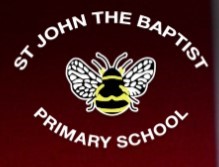 Teaching Assistant – Person Specification Post – Level 2 TA Specialist ProvisionATTRIBUTESESSENTIALDESIRABLEQualifications and TrainingL2 Teaching Assistant Qualification OR relevant other qualifications/experience First Aid CertificateOther relevant SEND qualifications Professional DevelopmentA desire to develop and extend current skillsExperienceRecent relevant experience of working with children Experience of working with pupils with SEND Skills &KnowledgeGood communication skills (including accurate grammatical skills)Ability to maintain a safe, secure and attractive environment in which children can thriveAbility to relate well to childrenExperience of resource preparation to support teaching and learningGeneral awareness of inclusionUnderstanding of children with different Special Educational Needs Effective use of ITDispositionThe ability to work independentlyHaving an optimistic and enthusiastic outlookBe a team player A friendly, approachable and professional mannerA calm approachHigh expectations and respect for all pupils Willing to take an active role in aspects of school life beyond the school day.HealthGood health and staminaGood attendance record 